Муниципальное автономное общеобразовательное учреждениеосновная общеобразовательная школа п. ГрачевкаЗеленоградского района Калининградской области___________________________________________________________________________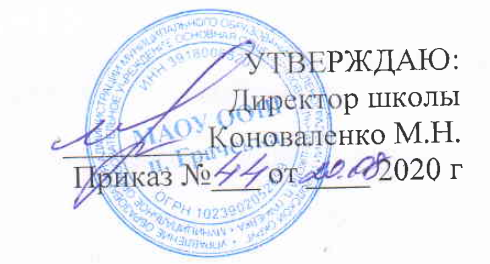 Рабочая программа учебного предмета«Химия»9 классВсего учебных часов – 68Срок реализации 2020– 2021 учебный годЗлаказова С.В.учитель химиип. ГрачевкаПланируемые результаты освоения учебного предметаЛичностные результаты:Изучение химии в 9 классе должно обеспечить следующие результаты:использовать при характеристике превращений веществ понятия: «химическая реакция», «реакции соединения», «реакции разложения», «реакции обмена», «реакции замещения», «реакции нейтрализации», «экзотермические реакции», «эндотермические реакции», «обратимые реакции», «необратимые реакции», «окислительно-восстановительные реакции», «гомогенные реакции», «гетерогенные реакции», «каталитические реакции», «некаталитические реакции», «тепловой эффект химической реакции», «скорость химической реакции», «катализатор»; характеризовать химические элементы 1—3-го периодов по их положению в Периодической системе химических элементов Д. И. Менделеева: химический знак, порядковый номер, период, группа, подгруппа, относительная атомная масса, строение атома (заряд ядра, число протонов и нейтронов в ядре, общее число электронов, распределение электронов по электронным слоям, простое вещество, формула, название и тип высшего оксида и гидроксида, летучего водородного соединения (для неметаллов); характеризовать общие химические свойства амфотерных оксидов и гидроксидов; риводить примеры реакций, подтверждающих химические свойства амфотерных оксидов и гидроксидов; давать характеристику химических реакций по числу и составу исходных веществ и продуктов реакции; тепловому эффекту; направлению протекания реакции; изменению степеней окисления элементов; агрегатному состоянию исходных веществ; участию катализатора; объяснять и приводить примеры влияния некоторых факторов (природа реагирующих веществ, концентрация веществ, давление, температура, катализатор, поверхность соприкосновения реагирующих веществ) на скорость химических реакций; наблюдать и описывать уравнения реакций между веществами с помощью естественного (русского или родного) языка и языка химии; проводить опыты, подтверждающие химические свойства амфотерных оксидов и гидроксидов; зависимость скорости химической реакции от различных факторов (природа реагирующих веществ, концентрация веществ, давление, температура, катализатор, поверхность соприкосновения реагирующих веществ).      Метапредметные результаты:     Освоения курса химии в 9 классе должно привести к следующим результатам:определять цель учебной деятельности с помощью учителя и самостоятельно, искать средства ее осуществления, работая по плану, сверять свои действия с целью и при необходимости исправлять ошибки с помощью учителя и самостоятельно; составлять аннотацию текста; создавать модели с выделением существенных характеристик объекта и представлением их в пространственно-графической или знаково-символической форме; определять виды классификации (естественную и искусственную); осуществлять прямое дедуктивное доказательство. Определять основные исторические события, связанные с развитием химии и общества; достижения в области химии и культурные традиции (в частности, научные традиции) своей страны; общемировые достижения в области химии; основные принципы и правила отношения к природе; основы здорового образа жизни и здоровье сберегающих технологий; правила поведения в чрезвычайных ситуациях, связанных с воздействием различных веществ; основные права и обязанности гражданина (в том числе учащегося), связанные с личностным, профессиональным и жизненным самоопределением; социальную значимость и содержание профессий, связанных с химией; испытывать: чувство гордости за российскую химическую науку и уважение к истории ее развития; уважение и принятие достижений химии в мире; любовь к природе; уважение к окружающим (учащимся, учителям, родителям и др.) — уметь слушать и слышать партнера, признавать право каждого на собственное мнение, принимать решения с учетом позиций всех участников; чувство прекрасного и эстетических чувств на основе знакомства с миром веществ и их превращений; самоуважение и эмоционально-положительное отношение к себе; признавать: ценность здоровья (своего и других людей); необходимость самовыражения, самореализации, социального признания; осознавать: готовность (или неготовность) к самостоятельным поступкам и действиям, ответственность за их результаты; готовность (или неготовность) открыто выражать и отстаивать свою позицию и критично относиться к своим поступкам; проявлять: экологическое сознание; доброжелательность, доверие и внимательность к людям, готовность к сотрудничеству и дружбе, оказанию помощи тем, кто в ней нуждается; обобщенный, устойчивый и избирательный познавательный интерес, инициативу и любознательность в изучении мира веществ и реакций; целеустремленность и настойчивость в достижении целей, готовность к преодолению трудностей; убежденность в возможности познания природы, необходимости разумного использования достижений науки и технологий для развития общества; уметь: устанавливать связь между целью изучения химии и тем, для чего она осуществляется (мотивами); выполнять корригирующую самооценку, заключающуюся в контроле за процессом изучения химии и внесении необходимых коррективов, соответствующих этапам и способам изучения курса химии; выполнять ретроспективную самооценку, заключающуюся в оценке процесса и результата изучения курса химии основной школы, подведении итогов на основе соотнесения целей и результатов; строить жизненные и профессиональные планы с учетом конкретных социально-исторических, политических и экономических условий; осознавать собственные ценности и соответствие их принимаемым в жизни решениям; вести диалог на основе равноправных отношений и взаимного уважения; выделять нравственный аспект поведения и соотносить поступки (свои и других людей) и события с принятыми этическими нормами; в пределах своих возможностей противодействовать действиям и влияниям, представляющим угрозу жизни, здоровью и безопасности личности и общества.Предметные результаты:      знать/понимать:понятия: «металлы», «ряд активности металлов», «щелочные металлы», «щелочноземельные металлы», использовать их при характеристике металлов; давать характеристику химических элементов-металлов (щелочных металлов, магния, кальция, алюминия, железа) по их положению в Периодической системе химических элементов Д. И. Менделеева (химический знак, порядковый номер, период, группа, подгруппа, относительная атомная масса, строение атома (заряд ядра, число протонов и нейтронов в ядре, общее число электронов, распределение электронов по электронным слоям), простое вещество, формула, название и тип высшего оксида и гидроксида); называть соединения металлов и составлять их формулы по названию; характеризовать строение, общие физические и химические свойства простых веществ-металлов; объяснять зависимость свойств (или предсказывать свойства) химических элементов-металлов (радиус, металлические свойства элементов, окислительно-восстановительные свойства элементов) и образуемых ими соединений (кислотно-осно́вные свойства высших оксидов и гидроксидов, окислительно-восстановительные свойства) от положения в Периодической системе химических элементов Д. И. Менделеева; описывать общие химические свойства металлов с помощью естественного (русского или родного) языка и языка химии; составлять молекулярные уравнения реакций, характеризующих химические свойства металлов и их соединений, а также электронные уравнения процессов окисления-восстановления; уравнения электролитической диссоциации; молекулярные, полные и сокращенные ионные уравнения реакций с участием электролитов; устанавливать причинно-следственные связи между строением атома, химической связью, типом кристаллической решетки металлов и их соединений, их общими физическими и химическими свойствами; описывать химические свойства щелочных и щелочноземельных металлов, а также алюминия и железа и их соединений с помощью естественного (русского или родного) языка и языка химии; выполнять, наблюдать и описывать химический эксперимент по распознаванию важнейших катионов металлов, гидроксидионов; экспериментально исследовать свойства металлов и их соединений, решать экспериментальные задачи по теме «Металлы»; описывать химический эксперимент с помощью естественного (русского или родного) языка и языка химии; проводить расчеты по химическим формулам и уравнениям.Обучающийся 9 класса научится:-классифицировать оксиды и основания по свойствам, кислоты и соли по составу; описывать состав, свойства и значение (в природе и практической деятельности человека) простых веществ — кислорода и водорода; давать сравнительную характеристику химических элементов и важнейших соединений естественных семейств щелочных металлов и галогенов; пользоваться лабораторным оборудованием и химической посудой; проводить несложные химические опыты и наблюдения за изменениями свойств веществ в процессе их превращений; соблюдать правила техники безопасности при проведении наблюдений и опытов; различать экспериментально кислоты и щёлочи, пользуясь индикаторами; осознавать необходимость соблюдения мер безопасности при обращении с кислотами щелочами.-классифицировать химические элементы на металлы, неметаллы, элементы, оксиды и гидроксиды которых амфотерны, и инертные элементы (газы) для осознания важности упорядоченности научных знаний; раскрывать смысл периодического закона Д. И. Менделеева; описывать и характеризовать табличную форму периодической системы химических элементов; характеризовать состав атомных ядер и распределение числа электронов по электронным слоям атомов химических элементов малых периодов периодической системы, а также калия и кальция; различать виды химической связи: ионную, ковалентную полярную, ковалентную неполярную и металлическую; изображать электронно-ионные формулы веществ, образованных химическими связями разного вида; выявлять зависимость свойств веществ от строения их кристаллических решёток: ионных, атомных, молекулярных, металлических; характеризовать химические элементы и их соединения на основе положения элементов в периодической системе и особенностей строения их атомов; описывать основные этапы открытия Д. И. Менделеевым периодического закона периодической системы химических элементов, жизнь и многообразную научную деятельность учёного; характеризовать научное и мировоззренческое значение периодического закона периодической системы химических элементов Д. И. Менделеева; осознавать научные открытия как результат длительных наблюдений, опытов, научной полемики, преодоления трудностей и сомнений.-объяснять суть химических процессов и их принципиальное отличие от физических;  называть признаки и условия протекания химических реакций;  устанавливать принадлежность химической реакции к определённому типу по одному из классификационных признаков: по числу и составу исходных веществ и продуктов реакции (реакции соединения, разложения, замещения и обмена); по выделению или поглощению теплоты (реакции экзотермические и эндотермические); по изменению степеней окисления химических элементов (реакции окислительно-восстановительные); по обратимости процесса (реакции обратимые и необратимые); называть факторы, влияющие на скорость химических реакций;  называть факторы, влияющие на смещение химического равновесия; составлять уравнения электролитической диссоциации кислот, щелочей, солей; полные и сокращённые ионные уравнения реакций обмена; уравнения окислительно-восстановительных реакций;  прогнозировать продукты химических реакций по формулам/названиям исходных веществ; определять исходные вещества по формулам/названиям продуктов реакции; составлять уравнения реакций, соответствующих последовательности («цепочке») превращений неорганических веществ различных классов; выявлять в процессе эксперимента признаки, свидетельствующие о протекании химической реакции; приготовлять растворы с определённой массовой долей растворённого вещества;  определять характер среды водных растворов кислот и щелочей по изменению окраски индикаторов; проводить качественные реакции, подтверждающие наличие в водных растворах веществ отдельных катионов и анионов.-определять принадлежность неорганических веществ к одному из изученных классов/групп: металлы и неметаллы, оксиды, основания, кислоты, соли;  составлять формулы веществ по их названиям; определять валентность и степень окисления элементов в веществах; составлять формулы неорганических соединений по валентностям и степеням окисления элементов, а также зарядам ионов, указанным в таблице растворимости кислот, оснований и солей; объяснять закономерности изменения физических и химических свойств простых веществ (металлов и неметаллов) и их высших оксидов, образованных элементами второго и третьего периодов;  называть общие химические свойства, характерные для групп оксидов: кислотных, основных, амфотерных; называть общие химические свойства, характерные для каждого из классов неорганических веществ: кислот оснований солей;  приводить примеры реакций, подтверждающих химические свойства неорганических веществ: оксидов, кислот, оснований и солей; определять вещество-окислитель и вещество-восстановитель в окислительно-восстановительных реакциях;  составлять окислительно-восстановительный баланс (для изученных реакций) по предложенным схемам реакций; проводить лабораторные опыты, подтверждающие химические свойства основных классов неорганических веществ; проводить лабораторные опыты по получению и собиранию газообразных веществ: водорода, кислорода, углекислого газа, аммиака; составлять уравнения соответствующих реакций.Обучающийся 9 класса получит возможность научиться: грамотно обращаться с веществами в повседневной жизни; осознавать необходимость соблюдения правил экологически безопасного поведения в окружающей природной среде; понимать смысл и необходимость соблюдения предписаний, предлагаемых в инструкциях по использованию лекарств, средств бытовой химии и др.; использовать приобретённые ключевые компетентности при выполнении исследовательских проектов по изучению свойств, способов получения и распознавания веществ ;развивать коммуникативную компетентность, используя средства устной и письменной коммуникации при работе с текстами учебника и дополнительной литературой, справочными таблицами, проявлять готовность к уважению иной точки зрения при обсуждении результатов выполненной работы; объективно оценивать информацию о веществах и химических процессах, критически относиться к псевдонаучной информации, недобросовестной рекламе, касающейся использования различных веществ. Периодический закон и периодическая система химических элементов Д. И. Менделеева.Строение вещества: осознавать значение теоретических знаний для практической деятельности человека; описывать изученные объекты как системы, применяя логику системного анализа; применять знания о закономерностях периодической системы химических элементов для объяснения и предвидения свойств конкретных веществ; развивать информационную компетентность посредством углубления знаний об истории становления химической науки, е. основных понятий, периодического закона как одного из важнейших законов природы, а также о современных достижениях науки и техникиМногообразие химических реакций: составлять молекулярные и полные ионные уравнения по сокращённым ионным уравнениям; приводить примеры реакций, подтверждающих существование взаимосвязи между основными классами неорганических веществ; прогнозировать результаты воздействия различных факторов на изменение скорости химической реакции; прогнозировать результаты воздействия различных факторов на смещение химического равновесия.Многообразие веществ: прогнозировать химические свойства веществ на основе их состава и строения; прогнозировать способность вещества проявлять окислительные или восстановительные свойства с учётом степеней окисления элементов, входящих в его состав; выявлять существование генетической взаимосвязи между веществами в ряду: простое вещество — оксид — гидроксид — соль; характеризовать особые свойства концентрированных серной и азотной кислот; приводить примеры уравнений реакций, лежащих в основе промышленных способов получения аммиака, серной кислоты, чугуна и стали; описывать физические и химические процессы, являющиеся частью круговорота веществ в природе; организовывать, проводить ученические проекты по исследованию свойств веществ, имеющих важное практическое значение.Содержание учебного предмета«География», 9 класс. (68 ч.)Введение. Общая характеристика химических элементов и химических реакций. Периодический закон и Периодическая система химических элементов Д. И. Менделеева Характеристика элемента по его положению в Периодической системе химических элементов Д. И. Менделеева. Свойства оксидов, кислот, оснований и солей в свете теории электролитической диссоциации и окисления-восстановления. Понятие о переходных элементах. Амфотерность. Генетический ряд переходного элемента. Периодический закон и Периодическая система химических элементов Д. И. Менделеева. Демонстрации. Различные формы таблицы Д. И. Менделеева. Модели атомов элементов 1—3-го периодов. Модель строения земного шара (поперечный разрез). Зависимость скорости химической реакции от природы реагирующих веществ. Зависимость скорости химической реакции от концентрации реагирующих веществ. Зависимость скорости химической реакции от площади соприкосновения реагирующих веществ («кипящий слой»). Зависимость скорости химической реакции от температуры реагирующих веществ. Гомогенный и гетерогенный катализы. Ферментативный катализ. Ингибирование. Лабораторные опыты. 1. Получение гидроксида цинка и исследование его свойств. 2. Моделирование построения Периодической системы химических элементов Д. И. Менделеева. 3. Замещение железом меди в растворе сульфата меди (II). 4. Зависимость скорости химической реакции от природы реагирующих веществ на примере взаимодействия кислот с металлами. 5. Зависимость скорости химической реакции от концентрации реагирующих веществ на примере взаимодействия цинка с соляной кислотой различной концентрации. 6. Зависимость скорости химической реакции от площади соприкосновения реагирующих веществ. 7. Моделирование «кипящего слоя». 8. Зависимость скорости химической реакции от температуры реагирующих веществ на примере взаимодействия оксида меди (II) с раствором серной кислоты различной температуры. 9. Разложение пероксида водорода с помощью оксида марганца (IV) и каталазы. 10. Обнаружение каталазы в некоторых пищевых продуктах. 11. Ингибирование взаимодействия кислот с металлами уротропином. Тема 1. Металлы  Положение металлов в Периодической системе химических элементов Д. И. Менделеева. Металлы в природе. Общие способы их получения. Общая характеристика щелочных металлов. Металлы в природе. Общие способы их получения. Строение атомов. Щелочные металлы — простые вещества. Важнейшие соединения щелочных металлов — оксиды, гидроксиды и соли (хлориды, карбонаты, сульфаты, нитраты), их свойства и применение в народном хозяйстве. Калийные удобрения. Общая характеристика элементов главной подгруппы II группы. Строение атомов. Щелочноземельные металлы — простые вещества. Демонстрации. Образцы щелочных и щелочноземельных металлов. Образцы сплавов. Взаимодействие натрия, лития и кальция с водой. Взаимодействие натрия и магния с кислородом. Взаимодействие металлов с неметаллами. Получение гидроксидов железа (II) и (III). Лабораторные опыты. 12. Взаимодействие растворов кислот и солей с металлами.13. Ознакомление с рудами железа. 14. Окрашивание пламени солями щелочных металлов. 15. Взаимодействие кальция с водой. 16. Получение гидроксида кальция и исследование его свойств. 17. Получение гидроксида алюминия и исследование его свойств. 18. Взаимодействие железа с соляной кислотой. 19. Получение гидроксидов железа (II) и (III) и изучение их свойств. Тема 2. Практикум 1. Свойства металлов и их соединений 1. Осуществление цепочки химических превращений. 2. Получение и свойства соединений металлов. 3. Решение экспериментальных задач на распознавание и получение соединений металлов.  При двухчасовом планировании проводится только практическая работа 3. Тема 3. Неметаллы Общая характеристика неметаллов: положение в Периодической системе химических элементов Д. И. Менделеева, особенности строения атомов, электроотрицательность (ЭО) как мера «неметалличности», ряд ЭО. Кристаллическое строение неметаллов — простых веществ. Аллотропия. Физические свойства неметаллов. Относительность понятий «металл» и «неметалл». Водород. Вода. Общая характеристика галогенов. Строение атомов. Простые вещества и основные соединения галогенов, их свойства. Сера. Строение атома, аллотропия, свойства и применение ромбической серы. Азот. Строение атома и молекулы, свойства простого вещества. Аммиак, строение, свойства, получение и применение. Фосфор. Строение атома, аллотропия, свойства белого и красного фосфора, их применение. Углерод. Строение атома, аллотропия, свойства модификаций, применение. Кремний. Строение атома, кристаллический кремний, его свойства и применение. Оксид кремния (IV), его природные разновидности. Демонстрации. Образцы галогенов — простых веществ. Взаимодействие галогенов с натрием, с алюминием. Вытеснение хлором брома или иода из растворов их солей. Взаимодействие серы с металлами, водородом и кислородом. Взаимодействие концентрированной азотной кислоты с медью. Поглощение углем растворенных веществ или газов. Восстановление меди из ее оксида углем. Образцы природных соединений хлора, серы, фосфора, углерода, кремния. Образцы важнейших для народного хозяйства сульфатов, нитратов, карбонатов, фосфатов. Образцы стекла, керамики, цемента. Лабораторные опыты. 20. Получение и распознавание водорода. 21. Исследование поверхностного натяжения воды. 22. Растворение перманганата калия или медного купороса в воде. 23. Гидратация обезвоженного сульфата меди (II). 24. Изготовление гипсового отпечатка. 25. Ознакомление с коллекцией бытовых фильтров. 26. Ознакомление с составом минеральной воды. 27. Качественная реакция на галогенид-оны. 28. Получение и распознавание кислорода. 29. Горение серы на воздухе и в кислороде. 30. Свойства разбавленной серной кислоты. 31. Изучение свойств аммиака. 32. Распознавание солей аммония. 33. Свойства разбавленной азотной кислоты. 34. Взаимодействие концентрированной азотной кислоты с медью. 35. Горение фосфора на воздухе и в кислороде. 36. Распознавание фосфатов. 37. Горение угля в кислороде. 38. Получение угольной кислоты и изучение ее свойств. 39. Переход карбонатов в гидрокарбонаты. 40. Разложение гидрокарбоната натрия. 41. Получение кремневой кислоты и изучение ее свойств. Тема 4. Практикум 2. Свойства соединений неметаллов Решение экспериментальных задач по теме 1. «Подгруппа галогенов». 2. Решение экспериментальных задач по теме «Подгруппа кислорода». 3. Решение экспериментальных задач по теме «Подгруппа азота». 4. Решение экспериментальных задач по теме «Подгруппа углерода». 5. Получение, собирание и распознавание газов. Тема 5. Органические соединения Предмет органической химии. Предельные углеводороды (метан, этан). Предельные углеводороды (метан, этан).Тема 6. Обобщающие уроки. Строение веществ. Классификация химических реакций.Модуль «Окислительно-восстановительные реакции (ОВР)». Теоретические и практические занятия по ОВР и уравниванию химических реакций методом электронного баланс..Тематическое планирование с указанием количества часов, отводимых на освоение каждой темы№ урокаТема раздела, урокаКоличество часовТема ВПМВведение: Повторение основных вопросов курса химии 51. Периодический закон и периодическая система химических элементов Д.И. Менделеева в свете учения о строении атома. 12 Периодический закон и периодическая система химических элементов Д.И. Менделеева в свете учения о строении атома.13 Характеристика элемента по его положению в периодической системе химических элементов Д.И. Менделеева. ЛР11ВПМ 1«Окислительно-восстановительные реакции (ОВР)».4 Характеристика элемента по его положению в периодической системе химических элементов Д.И. Менделеева. ЛР215 Переходные элементы. Амфотерные оксиды и гидроксиды. 1ВПМ 2«Окислительно-восстановительные реакции (ОВР)».6Входной контроль. к/работа1Тема №1: Металлы 197Положение металлов в периодической системе химических элементов Д.И.Менделеева, строение их атомов и физические свойства.18 Положение металлов в периодической системе химических элементов Д.И.Менделеева, строение их атомов и физические свойства.1 ВПМ 3«Окислительно-восстановительные реакции (ОВР)».9Химические свойства металлов. Электрохимический ряд напряжений металлов.110Химические свойства металлов. Электрохимический ряд напряжений металлов.111 Коррозия металлов ЛР3112 Решение расчётных задач по типу: Вычисления по химическим уравнениям, если одно из исходных веществ взято в избытке.1 ВПМ 4«Окислительно-восстановительные реакции (ОВР)».13 Щелочные металлы и их соединения.114 Щелочные металлы и их соединения. ЛР4115Щелочноземельные металлы и их соединения.116 Щелочноземельные металлы и их соединения.117 Алюминий и его соединения.1ВПМ5«Окислительно-восстановительные реакции (ОВР)».Тема№2: «Практикум»818 Практическая работа № 1 «Получение гидроксида алюминия, изучение его свойств».1 19 Решение расчётных задач по типу: Вычисление массы или объёма продукта реакции по известной массе или объёму исходного вещества, содержащего примеси. 120Решение расчётных задач по типу: Вычисление массы или объёма продукта реакции по известной массе или объёму исходного вещества, содержащего примеси. 1ВПМ 6«Окислительно-восстановительные реакции (ОВР)».21 Железо и его соединения.1 22 Железо и его соединения.123 Практическая работа № 2 «Решение экспериментальных задач – Металлы».1ВПМ 7«Окислительно-восстановительные реакции (ОВР)».24 Обобщение и систематизация знаний по теме: «Металлы». ЛР51ВПМ 8«Окислительно-восстановительные реакции (ОВР)».25 Контрольная работа № 1 по теме: «Металлы». 1ВПМ 9«Окислительно-восстановительные реакции (ОВР)». Тема №3: Неметаллы 2726 Общая характеристика неметаллов ЛР6 127 Водород, его физические и химические свойства. 128Промежуточный контроль 129 Общая характеристика галогенов. ЛР7 1 ВПМ 10«Окислительно-восстановительные реакции (ОВР)».30Соединения галогенов. 131Сравнительная характеристика неметаллов 6 – А группы. Кислород.1ВПМ 11«Окислительно-восстановительные реакции (ОВР)».32 Сера, её физические и химические свойства. ЛР8133Оксиды серы1 ВПМ 12«Окислительно-восстановительные реакции (ОВР)».34Серная кислота и её соли. ЛР91 ВПМ 13«Окислительно-восстановительные реакции (ОВР)».35Сравнительная характеристика неметаллов 5 – А группы. Азот.136Водородное соединение азота – аммиак ЛР10137Соли аммония1Тема№4: «Практикум»38Практическая работа № 3 «Получение кислорода. Собирание и распознавание».139Решение задач типа: Определение массовой или объёмной доли выхода продукта реакции по сравнению с теоретически возможным.140Кислородсодержащие соединения азота.141Азотная кислота и её свойства.142Соли азотной кислоты.143Фосфор, его физические и химические свойства.144Оксид фосфора (V). Ортофосфорная кислота и её соли.145Сравнительная характеристика неметаллов 4 – А группы. Углерод.146Соединения углерода. ЛР11147Угольная кислота и её соли. ЛР121 ВПМ 14«Окислительно-восстановительные реакции (ОВР)».48Практическая работа № 4 «Получение углекислого газа и изучение его свойств. Превращение карбонатов в гидрокарбонаты».149Кремний и его соединения.150Генетические ряды неметаллов.151Практическая работа № 5 «Решение экспериментальных задач – практическое осуществление переходов».1 ВПМ 15«Окислительно-восстановительные реакции (ОВР)».52Обобщение и систематизация знаний по теме: «Неметаллы».1 ВПМ 16«Окислительно-восстановительные реакции (ОВР)».53Контрольная работа № 2 по теме: «Неметаллы».1ВПМ 17«Окислительно-восстановительные реакции (ОВР)».Тема №5: Органические соединения 1354Предмет органической химии.155Предмет органической химии.156Предельные углеводороды (метан, этан).157Предельные углеводороды (метан, этан).158Непредельные углеводороды (этилен).1 ВПМ 18«Окислительно-восстановительные реакции (ОВР)».59Непредельные углеводороды (ацетилен).160Спирты.161Карбоновые кислоты.162Биологически важные вещества: жиры163Биологически важные вещества аминокислоты и белки164Биологически важные вещества: углеводы. Полимеры165Обобщение и систематизация знаний по курсу органическая химия1 ВПМ 19«Окислительно-восстановительные реакции (ОВР)».66Итоговая административная к/работа1 ВПМ 20«Окислительно-восстановительные реакции (ОВР)».Тема№6 Обобщающий урок267Классификация химических реакций.168Строение веществ.1                                                             Итого6820